HUNTER VALLEY ALL BREEDS AND HACK SHOW 2016Presented By Hunter Valley Arabians Inc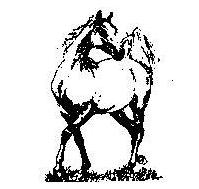 Salt Ash Sportsground, Richardson Rd, Salt AshHELD IN CONJUCTION WITH ALL ARABIAN SHOW SEE SEPARATE PROGRAM FOR RINGS 1 & 2Sunday 23rd October 2016, 8.30 am startSupreme Led Pony Breed ExhibitSupreme Led Breed Horse ExhibitSupreme Led Coloured ExhibitSupreme Ridden Breed ExhibitSupreme Hack of ShowSupreme Hunter of ShowResults sent to RAS NSW for Royal ConsiderationCanteen AvailableThe Hunter Valley All Breeds Show is conducted under the rules and definitions which appear in this schedule and those of the Arabian Horse Society of Australia. The judge’s decision is final.Gate Entry: $6.00 per car 				                         Entry Fees:  $5.00 per classGate Opens at 6.00am   You must notify us if camping on ground as gates are kept locked.Camping Fee $10, Form available on request.                 		 	.Public Liability: It is mandatory for all competitors to be covered by Public Liability. If you are not a current member with insurance of The Arabian Horse Society, Hunter Valley Arabians Inc, any other Affiliate, or another equine association with 24/7 Public Liability Insurance, you will be required to tender $10.00 per person and complete the Registered Participant Application for each person who will be riding and/or handling your horse at this event. Membership numbers will be required.EnquiriesEmail:   huntervalleyarabians@outlook.com0404 485 950Definitions & Conditions of EntryOn entry to each class, your armband must be shown to the Ring StewardThere will be no refunds of entry tickets.This show will be run under the current Department of Primary Industries guidelines.Horses competing in Breed classes must be registered with the relevant Breed Societies and must produce registration papers on demandDogs must be on a lead at all times and are not permitted on the competition arenas.Competitors are asked not to park on the right side of the driveway on the Main ArenaThe gate to the Sportsground must be closed at all times.Only officials and judges are permitted in the Main tent on the arena.Trade Stands are welcome, please contact The Publicity OfficerCamping is permitted but a Camping Application Form must be returned to the Secretary prior to the show. A camping fee of $10 per vehicle will apply. Forms are available on request.Stabling (offsite) can be arranged by contacting Wendy Ward at Heatherbrae (next to The Ryans) on 0418 410 362Committee Accepts no Responsibility:  It is the policy of the Committee to see that all due care is taken to protect property, but the Committee shall not be liable to any person in case of loss or damage by reason of any defect, accident, negligence or neglect, however arising.Sponsorship opportunities are available for our other shows.The AHSA Code of Behaviour System will be enforced at this show. Inappropriate behaviour of handlers / riders will not be tolerated. Infringement cards will be issued and the AHSA will be notified. Any persons receiving a red card will be omitted from further participation at the show.You may only compete in open or Hunter. You cannot compete in bothEntry into the second chance classes is for competitors that did not win champion or Reserve in the first ring.Thank you to Emma’s Show Horse News & Accessoriesfor advertising our show at:        www.emmaswebsite.com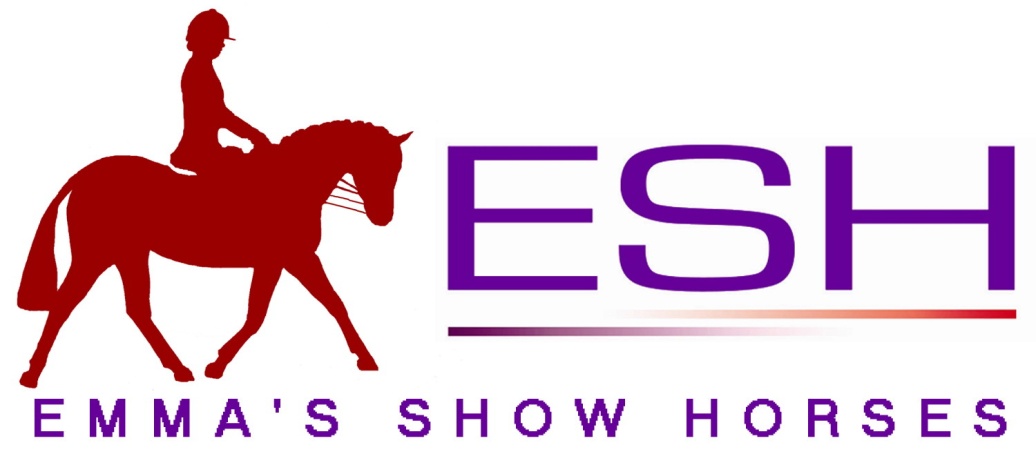 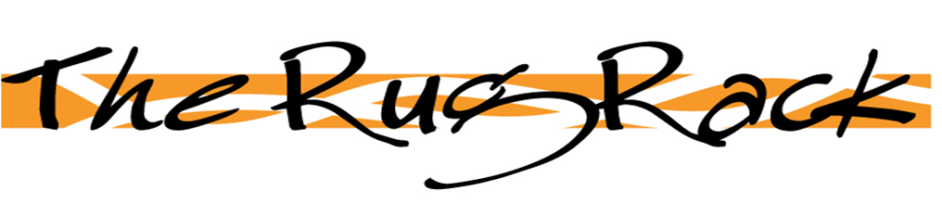 STARTS 8.30AMRing 3 JUDGE: MELYNDA EATHERBEST PRESENTED UNPLAITED1st $30 2nd $20 3rd $10BEST PRESENTED PLAITED1st $30 2nd $20 3rd $10SHETLANDSYearling any sexLed Stallion or ColtLed Mare or FillyLed GeldingChampion & Reserve ChampionMINATURE PONIES Yearling any sexLed Stallion or ColtLed Mare or FillyLed GeldingChampion & Reserve Champion MINIATURE HORSESYearling any sex Led Stallion or Colt Led Mare or filly Led GeldingChampion & Reserve ChampionAUSTRALIAN PONIESYearling any sexLed colt 2 & 3yrsLed StallionLed Filly 2 & 3yrsLed MareLed Gelding 2 & 3yrsLed GeldingChampion & Reserve ChampionPART APSB PONIESYearling any SexLed Colt or StallionLed Filly 2 & 3yrsLed MareLed Gelding 2 & 3yrsLed GeldingChampion & Reserve Champion WELSH  MOUNTAIN PONIESYearling any sexLed Colt 2 & 3yrsLed StallionLed Filly 2 & 3yrsLed MareLed gelding 2& 3yrsLed GeldingChampion & Reserve ChampionWELSH SECTION BYearling any sexLed colt 2 & 3yrsLed StallionLed Filly 2 & 3yrsLed MareLed Gelding 2 & 3yrsLed GeldingChampion & Reserve ChampionWELSH C & DYearling any sexLed Stallion or ColtLed Mare or FillyLed GeldingChampion & Reserve ChampionPART WELSHYearling any sexLed Colt 2 & 3yrsLed StallionLed Filly 2 & 3yrsLed MareLed Gelding 2 & 3yrsLed GeldingChampion & Reserve ChampionRIDING PONIESYearling any SexLed Colt 2 & 3yrsLed StallionLed Filly 2 & 3yrsLed MareLed Gelding 2 & 3yrsLed GeldingChampion & Reserve ChampionAUSTRALIAN SADDLE PONIESYearling any sexLed stallion or coltLed Filly 2 & 3yrsLed MareLed gelding 2 & 3yrsLed GeldingChampion & Reserve Champion        RIDDENAustralian PonyPart APSB ne 12.2hhPart APSB over 12.2hhWelsh Mountain ponyWelsh BWelsh C/DPart Welsh ne 12.2hhPart welsh over 12.2hhRiding Pony ne 12.2hhRiding pony over 12.2hhSaddle pony ne 12.2hhSaddle pony over 12.2hhChampion & Reserve Champion STARTS 8.30AM RING 4 JUDGE: SUE TUCKER   AUSTRALIAN STOCK HORSESYearling any sex Led Colt 2 & 3yrsLed StallionLed Filly 2 & 3yrsLed MareLed Gelding 2 & 3yrsLed GeldingChampion & Reserve ChampionTHOROUGHBREDSLed Stallion and ColtLed Filly 2 & 3yrsLed Gelding 2 & 3yrsLed Mare ne 16hhLed Mare over 16hhLed Gelding ne 16hhLed Gelding over 16hhChampion & Reserve ChampionANSALed stallion or coltLed under  4yearsLed 14hh ne 15hhLed 15hh ne 16hhLed over 16hhChampion & Reserve ChampionWARMBLOODSLed Stallion or ColtLed Filly under 3yrsLed Mare ne 16hhLed Mare over 16hhLed Gelding under 3yrsLed Gelding ne 16hhLed Gelding over 16hhChampion & Reserve ChampionARABIANSYearling Any sexLed Stallion or ColtLed Filly 2 & 3yrsLed MareLed Gelding 2 & 3yrsLed Gelding Champion & Reserve ChampionBUCKSKINSYearling any sexLed stallion or coltLed Filly 2 & 3 yrsLed Mare ne 14hhLed mare over 14hhLed gelding 2 & 3yrsLed Gelding ne 14hhLed Gelding over 14hhChampion & Reserve ChampionPALOMINOSYearling any sexLed stallion or coltLed Filly 2 & 3yrsLed Mare ne 14hhLed Mare over 14hhLed Gelding 2 & 3yrsLed Gelding ne 14hhLed Gelding over 14hhChampion & Reserve ChampionPINTOSYearling any sexLed Stallion or coltLed Filly 2 & 3yrsLed Mare ne 14hhLed Mare over 14hhLed Gelding 2 & 3yrsLed Gelding ne 14hhLed Gelding over 14hhChampion & Reserve ChampionCOLOURED NOT LISTED Led Stallion or colt Led Mare or fillyLed GeldingChampion & Reserve ChampionLed heavy horse Led quarter horseLed breed not catered forRIDDENASH StallionASH MareASH geldingASH Working StallionASH Working Mare or GeldingThoroughbred ne 16hhThoroughbred over 16hhANSA 14hh ne 15hhANSA 15hh ne 16hhANSA over 16hhWarmbloodArabianBuckskin ne 14hh Buckskin over 14hhPalomino ne 14hhPalomino over 14hhPintoColoured not listedRidden breed not catered forChampion & Reserve ChampionSTARTS 8.30AMRING 5 JUDGE:SHELLEY BRODIERIDERSTiny tots 5yrs and underRider 6yrs & un 9yrsRider 9yrs& un 12yrsChampion & Reserve ChampionRider 12yrs & un 15yrsRider 15yrs & un 17yrsChampion & Reserve ChampionGALLOWAYSNewcomer GallowayNovice GallowayIntermediate GallowayOpen Lightweight 14hh ne 14.2hhOpen Heavyweight 14hh ne 14.2hhOpen Lightweight 14.2hh ne 15hhOpen Heavyweight 14.2hh ne 15hhOpen GallowayChild’s GallowayAdults GallowayChampion & Reserve ChampionNewcomer ponyIntermediate ponyOpen ne 11.2hhOpen 11.2hh ne 12hhOpen 12hh ne 12.2hhOpen 12.2 ne 13hhOpen 13hh ne 13.2hhOpen 13.2hh ne 14hhOpen ponyChilds’s ponyAdults ponyChampion & Reserve Champion ne12.2hhChampion & Reserve champion ov 12.2hh Newcomer hackNovice HackIntermediate HackOpen 15hh ne 15.2hhOpen 15.2hh ne 16hhOpen 16hh ne 16.2hhOpen 16.2hh and overOpen hackChild’s HackAdults HackChampion & Reserve Champion ne 16hhChampion & Reserve Champion ov 16hhSECOND CHANCEHunter pony ne 12hhHunter pony 12hh ne 13hhHunter pony 13hh ne 14hhChild’s Hunter pony Adult’s Hunter ponyChampion & Reserve Champion Hunter Galloway 14hh ne 14.2hhHunter Galloway 14.2hh ne 15hhChild’s Hunter GallowayAdults Hunter GallowayChampion & Reserve ChampionHunter Hack 15hh ne 16hhHunter hack over 16hhChild’s Hunter HackAdult’s Hunter HackChampion & Reserve ChampionSupreme Hack of ShowSTARTS 8.30AMRING 6 JUDGE: NATALIE CURRALLADULT RIDERSRider 17yrs & un 21yrsRider 21yrs &un 30yrsRider 30yrs and overChampion & Reserve ChampionNewcomer Hunter HackNovice Hunter HackIntermediate Hunter HackOpen 15hh ne 15.2hhOpen 15.2hh ne 16hhOpen 16hh ne 16.2hhOpen 16.2hh and overOpen Hunter HackChild’s hunter HackAdult’s Hunter HackChampion & Reserve Champion ne 16hhChampion & Reserve Champion ov 16hhNewcomer Hunter Galloway Novice Hunter Galloway Intermediate Hunter Galloway Open 14hh  ne 14.2hhOpen 14.2hh ne 15hhOpen Hunter GallowayChild’s Hunter GallowayAdult’s Hunter GallowayChampion and Reserve Champion Newcomer Hunter ponyNovice Hunter ponyIntermediate hunter ponyOpen ne 11.2hhOpen 11.2hh ne 12hhOpen 12hh ne 12.2hhOpen 12.2hh ne 13hhOpen 13hh ne 13.2hhOpen 13.2hh ne 14hhOpen Hunter ponyChild’s Hunter ponyAdult’s Hunter ponyChampion & Reserve champion ne 12.2Champion & Reserve Champion ov 12.2SECOND CHANCEOpen pony ne 12hhOpen pony 12hh ne 13hhOpen pony 13hh ne 14hhChild’s pony Adults ponyChampion & Reserve ChampionOpen Galloway 14hh ne 14.2hhOpen Galloway14.2hh ne 15hhChild’s GallowayAdults GallowayChampion & Reserve ChampionOpen 15hh ne 16hhOpen 16hh and overChild’s hackAdults HackChampion & Reserve ChampionSupreme Hunter of ShowRing 7 Judge: SAM AKERSSTARTS 8.30AMUNOFFICIAL RINGBest presented handler Pony with the longest tail ne 14hhHorse with the longest tail over 14hhHorse or pony with the longest ManeMost Attractive Colour Pony ne 14hhMost Attractive colour horse 14hh ne15hhMost attractive colour horse over 15hhLed pony ne 13hhLed pony over 13hh ne 14hhLed Galloway over 14hh ne 14.2hhLed Galloway over 14.2hh ne 15hhLed Hack over 15hh ne 16hhLed hack over 16hhChampion & Reserve Champion LedHandler un 6yrs (May be accompanied by an adult)Handler  6 & un 9yrsHandler  9 & un 12yrsHandler  12 & un 15yrsHandler  15 & un 17yrsHandler 17yrs & overChampion & Reserve Champion HandlerBest Fancy DressedLed beginners horse or pony(rider not eligible for classes24-30)Ridden Beginners Horse or pony at walk trot only (Rider not eligible for classes 25-30)Ridden pony ne 13hhRidden Pony 13hh ne 14hhRidden Galloway 14hh ne 14.2hhRidden Galloway 14.2hh ne 15hhRidden Hack 15hh ne 15.2hhRidden Hack over 15.2hhChampion & Reserve Champion Ridden(25-30)Rider to be Led (not eligible for age groups)Rider under  9yrsRider 9 & un 12yrsRider 12 & un 15yrsRider 15 & un 17yrsRider 17yrs & overChampion & Reserve Champion Rider(32-36)Riding Attire is optional, approved safety helmet and riding boots are mandatory.Competitors in the Unofficial Ring must wear correct armband for entryOpen Riders are not permitted entry in the Unofficial RingThis ring will break for lunch after Champion Handler to allow for Fancy Dress Competitors to prepare